Jesus came to John the Baptist,In Judea long ago,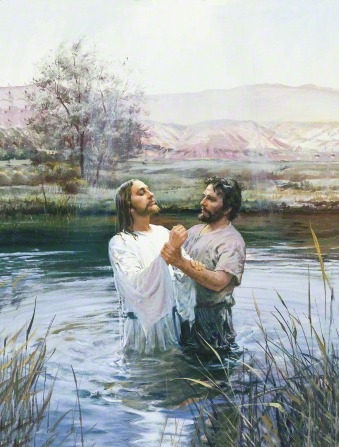 And was baptized by immersionIn the River Jordan’s flow.“To fulfill the law,” said Jesus,When the Baptist questioned why,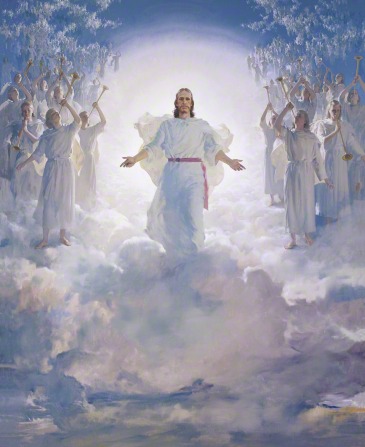 “And to enter with my FatherIn the kingdom up on high.”Now we know that we must alsoWitness faith in Jesus’ word,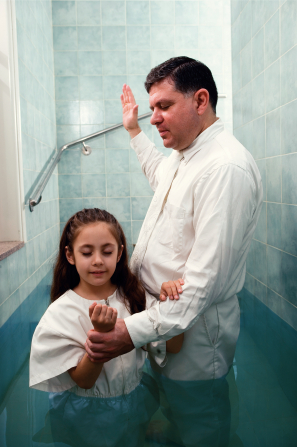 Be baptized to show obedience,As was Jesus Christ, our Lord.